Combined Notice of Race and Sailing Instructions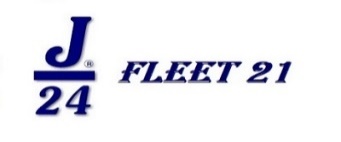 Informal Racing - 2020 J24/J22 Fleet 21 COVID Series 2August 8, 2020 – September 26, 20205906 Beacon Drive Austin, TX 78734IntroductionJ24 Fleet 21 and J22 Fleet 11 invite their respective members to the 2020 J24/J22 Fleet 21 COVID Series 2.   This series consists of at most eight (8) races, with no throw-outs.  The design of this series offers some flexibility for different types of racing.  If we happen to complete the 8 races in the first 4 weekends, then we can plan for the next series as soon as possible. Racing will be informal and may take on multiple formats such as, “beer can”, windward/leeward, and/or “long-distance”. The purpose of this series it to provide fleet members at AYC an opportunity to get back out enjoying some racing on the water in a manner that mitigates exposure and spreading of the corona virus that leads to COVID 19 while racing organized by the Austin Yacht Club is on hold.ClassesThis series will be comprised of the following 5 classes:J24 Fully CrewedJ24 ShorthandedJ24 SinglehandedJ22 Fully CrewedJ22 ShorthandedEach class will be scored separately.  Order of completion within the class defines the scores.Organizers and SponsorsThe J24 Fleet 21 and J22 Fleet 11 leadership teams are organizing and sponsoring this informal event.Eligibility and EntryAny J24 Fleet 21 member or J22 Fleet 11 member may enter.Signup for SailingScores may be found at the Signup Page.Registration for this series may be found at the Registration page.Entries for this series may be found at the Entries page.NOR and other Race documents may be found at the Race Documents page.FeesYou are not required to pay a fee to sign up or register for this Series Registration.You are encouraged to provide a small donation to Sailingscores to support continued support and enhancement of the Sailingscores platform.Race Dates and MeetingsRacing concludes for the COVID Series #2 after eight (8) races are completed or once the dates have expired, whichever comes first.Start times are subject to change based upon the discussions from the 8:00 AM Zoom meeting. Participant Communications: It is highly encouraged for all participants interested in sailing on a specific date (Saturday) to send a message to captain@j24fleet21.org or a text message to +1 512.983.2582. to identify such interest during the previous week (Mon-Fri).   Lack of interest may result in cancellation of a weekend event prior to the scheduled zoom meeting.  Special Event informationThis event is scheduled during the limited opening of the Austin Yacht Club due to the 2020 COVID 19 pandemic.All competing members shall follow the Austin Yacht Club guidelines regarding social distancing and use of facial coverings while on the AYC grounds.Each competitor is responsible for the individual health and shall be courteous to those around with respect to helping prevent the spread of the virus.  (Wear your masks, Social Distance!)Support BoatsThis is an informal activity and no support boats should be assumed available.If an incident occurs, attempt to contact the AYC staff on VHF 78.   If not available, you may attempt to reach the office at 512.266.1336.  Though the AYC Staff are not obligated to assist, they will do so if able.RulesThe Series will be governed by the rules as defined in the 2017-2020 Racing Rules of Sailing (RRS)The J24 Class Rules do not applyAny questions regarding these Sailing Instructions must be submitted to captain@j24fleet21.org for review. Notices to CompetitorsNotices to Competitors will be added to the on-line official notice board on the Sailingscores platform.Changes in Sailing Instructions Changes in Sailing Instructions (if any) will be added to the on-line official notice board on the Sailingscores platform.Changes will be discussed in the Competitor’s Briefing before each racing event.Signals Made Ashore There will be no signals made ashore.CommunicationsVHF Channel 78 will be used for on the water communications.RetiringAny competitor retiring shall communicate to the J24 or J24 fleet via hails on VHF 78 or shall send an electronic message to captain@j24fleet21.org or send a text message to +1 512.983.2582 advising of what time retired for the day.The Course The specific course for the first race will be discussed and decided at each Competitor’s briefing depending on expected windspeed, wind direction, and attendees.The first course will potentially be made up of LCRA Marks 4,5,6,7, and potentially AYC Mark D, AYC No-Wake buoys, or other temporary marks.First and subsequent courses also may also be identified on the water via VHF 78.ObstructionsMarked swimming areasMarked low water areasThe Start Race Committee will not be used for these races.The starting line is between courtesy marks provided by the Austin Yacht Club.The time of start of the first race will be reviewed at each competitor’s briefing.Subsequent races in any given day will also be communicated via VHF 78 and will receive general consensus by the competitors.Recalls There will be no Recalls.If a competitor finds themselves over early at time of the start, they are required to re-start. The Finish The finish line is the same as the start line.Time Limit The time limit will be discussed and decided at each competitor’s briefing.The time limit may be changed between starts on the water via VHF 78.Scoring One race must be completed to count as a series.No race scores will be excluded. This modifies RRS A2. Scores will be posted at the following on-line location on Sailingscores.If a competitor wishes to be scored, he/she may attend the post-race Zoom social and scoring session or may alternatively send an email to captain@j24fleet21.org or send a text message to +1 512.983.2582 with name, boat, and placement by end of each race day identifying the scoring position of his/her boat.  Otherwise, that competitor will receive a DNC.Penalty SystemCompetitors shall use Rule 44 as described in the rules. Section 44.3 (Scoring Penalty) will not be used.Protests There shall be no formal protests.If there are disagreements, all parties to the disagreement shall discuss the situation and come to a conclusion.  If no conclusion is reached, all parties involved receive a DSQ for the race.Haul-Out RestrictionsThere are no Haul-Out Restrictions.Diving Equipment, Plastic Pools and Careening RestrictionsThere are no rules for these topics.Crew Substitution or Sail ReplacementClass rules do not apply.   Crew may be substituted throughout the series.Alternative sails may be used.Equipment and Measurement Checks There will be no Equipment or Measurement Checks for this series.AwardsParticipation awards will be given to those that participate and pay their 2020 J24 Fleet 21 dues.COVID-19By participating, all competitors agree to abide by the rules, regulations, recommendations, guidance, and policies of the Austin Yacht Club, including any and all COVID-19 related safety measures required by the Austin Yacht Club.Disclaimer of LiabilityCompetitors participate in the series entirely at their own risk. See Rule 4, Decision to Race. The Organizing Authority will not accept any liability for material damage or personal injury, or death sustained in conjunction with, prior to, during, or after the regatta.Planned Race Dates/TimesCompetitor’s BriefingAfter Race Social and ScoringSaturdays08 August 2020 @ 10:30 AM15 August 2020 @ 10:30 AM22 August 2020 @ 10:30 AM29 August 2020 @ 10:30 AM05 September 2020 @ 10:30 AM12 September 2020 @ 10:30 AM19 September 2020 @ 10:30 AM26 September 2020 @ 10:30 AM08:00 AM – Zoom MeetingBefore Each Sailing DateDiscuss ParticipationTime LimitsDiscuss Weather ConditionsDiscuss Preferred CoursesPotential Mark PlacementMeeting Request sent typically on Friday Evening prior toThese Zoom meetings typically include Bobby Brooks or Spencer LeGrande who typically place the marks.Plan for 3:00 pm on Day of RacingDate/Time may change depending upon availabilityZoom meetings will come as an email after racing.SocializationDiscuss RacingDiscuss Scoring 